Honorable		j	eliboronte Godo$ CruztD£NANZA N°5818/20J 0GTO:El expediente N° 3718-H- 0, caratulado: INT ÇRBLOQUE FRENTE CÍVICO EEDERAL — S/ MODIFICACIÓN ARTÍC ULO	ORDENAN Z A 5582/08; yrsiderando:Que la Ordenanza N° 5582/08, establece un reconocimiento público a la mujer del-oartamento de Godoy Cruz, en el ‘ Dio Internacional de la MUjer", a celebrarse el 8 deGEO.Que el Departamento Óe GoÓoy Cruz, cuenta con numerosas mujeres que se han-\\ocaÓo y/o se destacan por sus acciones, participación, valores y sus bis torios de viÓa.Oue en el oño  del  8icen1enor\o es excelente io colidod de  los propuestos recibidos:a su evaluación, por lo qUe resulta necesario ampliar el cupo de mujeres destacadasJislinguir.Que atento a esso se esterna procedente modificor la Ordenanza N° S582/08 en su dello primero, Ilevondo a cuotro la cantidad de mujeres destocados a homenajear.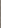 EL HONORABLE CONCEJO DELIBERANTE DE GODOY CRUZ: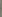 0	R D E N AJÍcuIo 1: Modifíquese eT Articulo	Óe la Ordenanza N° 5582/08 de la Municipalidad de:ooy Cruz, el que auedoró redactado de la siguiente manera:Artículo	1:	La	Municipalidad	de	Godoy	Cruz,	otorgaró	anualmente	un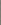 :onocimiento público, a un móximo Óe 4 (cuatroj personas físicas del sexo femenino,:,.° realicen o hayan realizado sus actividades en acciones soliÓürias de contenido::tal, deportivo y/o profesional, en toÓos los ómbitos (artístico, educacional y/o cultural)	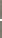 :ve contribuyan el prestigio de Godoy Cruz.’ ículo 2:   Comuníquese	al	Departamento	Ejecutivo,	des	aT	istro	municiDal.:oectívo, oubTíauese y cumplido, archívese.UA EN SALA	E SESIONES MARIA EVA DUARTE DE PERÓN EN SESIÓN ORDIN	R A DEL DÍA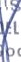 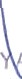 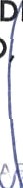 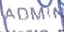 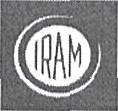 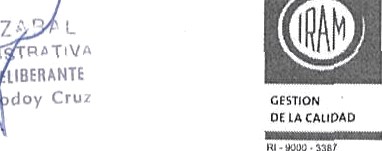 \0 DE MAR O DEL AÑO DOS MIL DIEZ.	'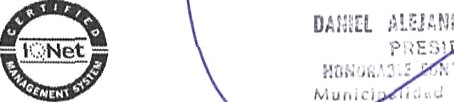 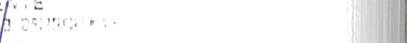 